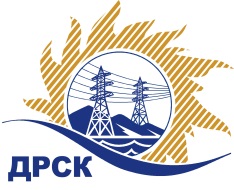  Акционерное Общество«Дальневосточная распределительная сетевая  компания»Протокол № 394/УКС-ВПзаседания закупочной комиссии по выбору победителя по закрытому электронному запросу цен на право заключения договора: «Мероприятия по строительству и реконструкции для технологического присоединения к электрической сети АО "ДРСК" потребителей с заявленной мощностью свыше 150 кВт (в том числе ПИР) в г. Хабаровске, ул. Октябрьская» (закупка 2028 лот 3 р. 2.1.1.).     ООС № 31603416350Форма голосования членов Закупочной комиссии: очно-заочная.ВОПРОСЫ, ВЫНОСИМЫЕ НА РАССМОТРЕНИЕ ЗАКУПОЧНОЙ КОМИССИИ: О рассмотрении результатов оценки предложений Участников.О признании предложений соответствующими условиям закупки.О ранжировке предложений. О выборе победителя запроса цен.РЕШИЛИ:	По вопросу № 1Признать объем полученной информации достаточным для принятия решения.Утвердить цены, полученные на процедуре вскрытия конвертов с заявками участников закрытого запроса цен.По вопросу № 2Предлагается признать заявки ООО "ДТЭН 680000, г. Хабаровск, ул. Ким Ю Чена, д. 4, оф. 43, АО «ВСЭСС» г. Хабаровск, ул. Тихоокеанская, 165 соответствующими условиям Документации о закупке и принять их к дальнейшему рассмотрению.По вопросу № 3Утвердить итоговую ранжировку заявок:По вопросу № 4Признать победителем запроса цен          Мероприятия по строительству и реконструкции для технологического присоединения к электрической сети АО "ДРСК" потребителей с заявленной мощностью свыше 150 кВт (в том числе ПИР) в г. Хабаровске, ул. Октябрьская (закупка 2028 лот 3 р. 2.1.1.) участника, занявшего первое место в итоговой ранжировке по степени предпочтительности для заказчика: ООО "ДТЭН 680000, г. Хабаровск, ул. Ким Ю Чена, д. 4, оф. 43: на условиях: стоимость заявки  3 580 000,00 без НДС (4 224 400,00 руб. с НДС)Дата начала работ: с момента заключения договора.Дата окончания работ: 31.07.2016 г.Условия оплаты: текущие платежи выплачиваются Заказчиком (ежемесячно или за этап) в течение 60 (шестидесяти) календарных дней с момента подписания актов выполненных работ обеими сторонами. Окончательная оплата производится в течение 60 (шестидесяти) календарных дней со дня подписания акта ввода в эксплуатацию.Гарантийный срок: гарантия подрядчика на своевременное и качественное выполнение работ, а также на устранение дефектов, возникших по его вине, составляет: 60 (шестьдесят) месяцев.  Настоящая заявка имеет правовой статус оферты и действует 90 календарных дней со дня, следующего за днем проведения процедуры вскрытия поступивших на закупку конвертов с заявками.город  Благовещенск«12» апреля 2016 года№Наименование участника и его адресПредмет заявки на участие в закрытом запросе цен1ООО "ДТЭН680000, г. Хабаровск, ул. Ким Ю Чена, д. 4, оф. 43Цена: 3 580 000,00 без НДС(4 224 400,00 руб. с НДС)2АО «ВСЭСС» 680042, г. Хабаровск, ул. Тихоокеанская, 165Цена: 3 585 000,00 без НДС(4 230 300,00 руб. с НДС)Место в итоговой ранжировкеНаименование и место нахождения участникаЦена заявки на участие в закупке, руб. без НДС1 местоООО "ДТЭН680000, г. Хабаровск, ул. Ким Ю Чена, д. 4, оф. 433 580 000,00  2 местоАО «ВСЭСС» 680042, г. Хабаровск, ул. Тихоокеанская, 1653 585 000,00  Ответственный секретарь Закупочной комиссии: Елисеева М.Г. _____________________________ исп.Чуясова Е.Г.